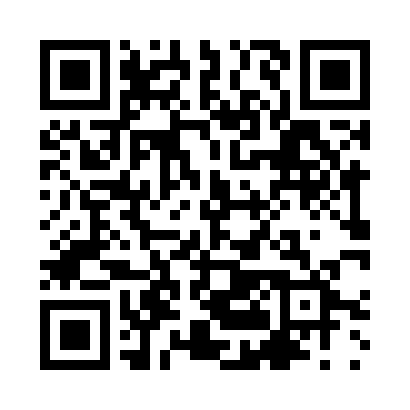 Prayer times for Penapolis, BrazilWed 1 May 2024 - Fri 31 May 2024High Latitude Method: NonePrayer Calculation Method: Muslim World LeagueAsar Calculation Method: ShafiPrayer times provided by https://www.salahtimes.comDateDayFajrSunriseDhuhrAsrMaghribIsha1Wed5:226:3812:173:325:567:082Thu5:236:3912:173:315:567:073Fri5:236:3912:173:315:557:074Sat5:236:3912:173:315:547:065Sun5:246:4012:173:305:547:066Mon5:246:4012:173:305:537:057Tue5:246:4112:173:295:537:058Wed5:256:4112:173:295:527:049Thu5:256:4112:173:295:527:0410Fri5:256:4212:173:285:517:0411Sat5:256:4212:173:285:517:0312Sun5:266:4312:173:285:507:0313Mon5:266:4312:173:275:507:0314Tue5:266:4312:173:275:507:0215Wed5:276:4412:173:275:497:0216Thu5:276:4412:173:265:497:0217Fri5:276:4512:173:265:487:0118Sat5:286:4512:173:265:487:0119Sun5:286:4612:173:265:487:0120Mon5:286:4612:173:265:487:0121Tue5:296:4612:173:255:477:0122Wed5:296:4712:173:255:477:0023Thu5:296:4712:173:255:477:0024Fri5:306:4812:173:255:477:0025Sat5:306:4812:173:255:467:0026Sun5:306:4912:173:255:467:0027Mon5:316:4912:183:245:467:0028Tue5:316:4912:183:245:467:0029Wed5:316:5012:183:245:467:0030Thu5:326:5012:183:245:467:0031Fri5:326:5112:183:245:457:00